AUSTIN EIGHT REGISTER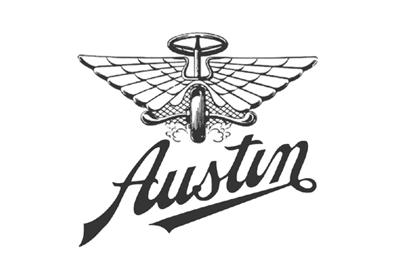 www.austin-eight.com
Austin Eight register, started by Ian Pinniger and continued by
 Hermann Egges. austineightregister@gmail.comREGISTER NUMBER ASI-001  register date 04-02-2012register date 04-02-2012last up-date 04-02-2012CARCARCARCARCARBody0 ARA 0 ARx AP0 AV0 ASI0 AVI  pre-war model, four light saloon, two door saloon. < 1946Pre-war model, six light saloon, four door saloon. < 1946Tourer     0 two seater   x four seater < 1946Pre-war model van < 1946Post-war model, six light saloon, four door saloon. > 1946Post-war model van > 1946pre-war model, four light saloon, two door saloon. < 1946Pre-war model, six light saloon, four door saloon. < 1946Tourer     0 two seater   x four seater < 1946Pre-war model van < 1946Post-war model, six light saloon, four door saloon. > 1946Post-war model van > 1946pre-war model, four light saloon, two door saloon. < 1946Pre-war model, six light saloon, four door saloon. < 1946Tourer     0 two seater   x four seater < 1946Pre-war model van < 1946Post-war model, six light saloon, four door saloon. > 1946Post-war model van > 1946Military version0 yes   x no0 yes   x no0 yes   x no0 yes   x noColour bodyTrim colourOriginality0 original            0 restored0 original            0 restored0 original            0 restored0 original            0 restoredCondition0 poor          0 average          0 good          0 very good          0 excellent0 poor          0 average          0 good          0 very good          0 excellent0 poor          0 average          0 good          0 very good          0 excellent0 poor          0 average          0 good          0 very good          0 excellentChassis numberEngine numberRegistration number(put here licence plate number)(put here licence plate number)(put here licence plate number)(put here licence plate number)Previous registration number.(put here previous licence plate numbers)(put here previous licence plate numbers)(put here previous licence plate numbers)(put here previous licence plate numbers)First Registered(dd-mm-yyyy)(dd-mm-yyyy)(dd-mm-yyyy)(dd-mm-yyyy)Import date(dd-mm-yyyy)(dd-mm-yyyy)(dd-mm-yyyy)(dd-mm-yyyy)Date acquired (dd-mm-yyyy)(dd-mm-yyyy)(dd-mm-yyyy)(dd-mm-yyyy)Mileage (speedometer)Previous owners(amount of previous owners)(amount of previous owners)(amount of previous owners)(amount of previous owners)Current OwnerCurrent OwnerCurrent OwnerCurrent OwnerCurrent OwnerNameMr / Ms Mr / Ms Mr / Ms Mr / Ms AddressPhoneE-mailPrevious OwnersNameMr / MsAddressPhoneE-mailNameMr / MsAddressPhoneE-mailNameMr / MsAddressPhoneE-mailNameMr / MsAddressPhoneE-mailNameMr / MsAddressPhoneE-mailNameMr / MsAddressPhoneE-mailNameMr / MsAddressPhoneE-mailNameMr / MsAddressPhoneE-mailNameMr / MsAddressPhoneE-mailNameMr / MsAddressPhoneE-mailHistory(write here the known history of the car)ImagesBelow you can add images, or send separate